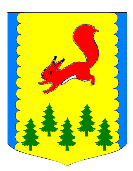 КРАСНОЯРСКИЙ КРАЙПИРОВСКИЙ МУНИЦИПАЛЬНЫЙ ОКРУГПИРОВСКИЙ ОКРУЖНОЙ СОВЕТ ДЕПУТАТОВРЕШЕНИЕО закреплении территорий населенных пунктов Пировского муниципального округа за территориальными подразделениями администрации Пировского муниципального округаНа основании Федерального закона от 06.10.2003 №131-ФЗ «Об общих принципах организации местного самоуправления в Российской Федерации», Устава Пировского муниципального округа, руководствуясь решением Пировского окружного Совета депутатов от 26.11.2020 №5-33р «Об утверждении структуры администрации Пировского муниципального округа», Пировский окружной Совет депутатов РЕШИЛ:1. Для обеспечения управления и осуществления исполнительно-распорядительных функций в пределах административных границ закрепить за территориальными подразделениями администрации Пировского муниципального округа следующие территории населенных пунктов Пировского муниципального округа:1.1. за Бушуйским территориальным подразделением: д. Алгайск, с. Бушуй, д. Доново, д. Петропавловка, д. Шумбаш, д. Никольск;1.2. за Икшурминским территориальным подразделением: с. Икшурма, д. Коврига, д. Новотроицкая, д. Новый Тимершик;1.3. за Кетским территориальным подразделением: п. Большая Кеть, п. Кетский, п. Омский, с. Алтат;1.4. за Кириковским территориальным подразделением: д.Волоковое, д.Игнатово, с.Кириково, д.Раменское, д.Светлицк, д.Усковское, д.Холмовая, д.Шагирислам;1.5. за Комаровским территориальным подразделением: с.Комаровка, д.Новомихайловка, д.Новый Ислам, д.Туруханка;1.6. за Пировским территориальным подразделением: с.Пировское (административный центр);1.7. за Солоухинским территориальным подразделением: д.Долгово, п.Кемский, д.Михайловка, д.Новониколаевское, с.Солоуха, д.Филипповка; 1.8. за Троицким территориальным подразделением: с.Бельское, д.Куренная Ошма, д.Новый Сатыш, п.Пировский, с.Троица;1.9. за Чайдинским территориальным подразделением: п.Чайда.2. Решение вступает в силу с момента опубликования и распространяется на правоотношения возникшие с 01.01.2021 года.25.02.2021с. Пировское№ 9-85рПредседатель Пировского окружного Совета депутатов           Глава Пировского           муниципального округа____________ Г.И. Костыгина          ___________ А.И. Евсеев